ДОКУМЕНТАЦИЯ ПО ПРОВЕДЕНИЮ ЗАПРОСА ПРЕДЛОЖЕНИЙЗапрос предложений на право заключения договора:«Поставка термостойких костюмов для защиты от воздействия электрической дуги с нанесением логотипов»Закупка № ОЗП-01/20		г. Москва 2020 год1. ТЕРМИНЫ И ОПРЕДЕЛЕНИЯ1.1.    В настоящей Закупочной документации используются термины и определения в значении, предусмотренном Положением о закупках. 2.  ОБЩИЕ ПОЛОЖЕНИЯ  2.1.   Форма и вид процедуры закупки, предмет закупки2.1.1.     Способ закупки определен в пункте 1 Извещения.2.1.2.     Закупка на право заключения договора на поставку товара/выполнение работ/оказание услуг.2.1.3. Наименование, объем и иные характеристики поставляемого товара/выполняемых работ/оказываемых услуг указаны в пункте 9 Извещения, Приложении №1  «Заявка №1» и Приложении №3 «Договор» настоящей закупочной документации.2.1.4.  Предметом настоящей закупки является право на заключение договора на поставку товара/выполнение работ/оказание услуг согласно пункту 8 Извещения.2.2.   Потенциальный участник/Участник закупки2.2.1.      Для участия в закупке Потенциальный участник должен быть правомочным предоставлять заявку на участие в закупке, соответствующую требованиям настоящей закупочной документации.2.2.2.	  Для всех Потенциальных участников/Участников закупки устанавливаются единые требования. Применение при рассмотрении заявок на участие в закупке требований, не предусмотренных закупочной документацией, не допускается.2.2.3.	 Решение о допуске Участников закупки к дальнейшему участию в закупке принимает Закупочная комиссия в порядке, определенном положениями настоящей закупочной документации.2.2.4.	 В случае установления документально подтвержденного факта несоответствия, либо не подтверждения документально соответствия Участника закупки установленным настоящей закупочной документацией требованиям, Закупочная комиссия вправе не допустить Участника закупки или отстранить Участника закупки от участия в закупке на любом этапе ее проведения.2.2.5.	 Организатор закупки вправе отклонить заявку на участие в закупке, если он установит, что Участник закупки прямо или косвенно дал, согласился дать или предложил представителю Организатора закупки / Заказчика, вознаграждение в любой форме (работу, услугу, какую-либо ценность), в качестве стимула, который может повлиять на принятие Закупочной комиссией решения по определению Победителя закупки.2.2.6.	Организатор закупки вправе отклонить заявки на участие в закупке Участников закупки, заключивших между собой какое-либо соглашение с целью повлиять на определение Победителя закупки.2.3.	Правовой статус документов2.3.1.	Данная процедура закупки проводится в соответствии с действующим Положением о порядке проведения регламентированных закупок товаров, работ, услуг Заказчика, утвержденным в установленном порядке, указанным в пункте 2 Извещения.2.3.2.	Извещение, размещенное на сайте, указанном в пункте 3 Извещения, вместе с настоящей закупочной документацией, являющейся его неотъемлемым приложением, являются предложением Организатора закупки делать оферты в установленном порядке, в течение срока, определенного настоящей закупочной документацией.2.3.3.	Заявка на участие в закупке имеет правовой статус оферты и будет рассматриваться в соответствии с этим.2.3.4.	Во всем, что не урегулировано Извещением и настоящей закупочной документацией, стороны руководствуются законодательством Российской Федерации.2.3.5.	Если в отношении сторон договора, заключаемого по результатам закупки, действуют также иные специальные нормативно-правовые акты, изданные и зарегистрированные в установленном порядке, настоящая закупочная документация (и проект договора как ее часть) и заявка на участие в закупке победителя закупки будут считаться приоритетными по отношению к диспозитивным нормам указанных документов.2.4.    Обжалование2.4.1.   Все споры и разногласия, возникающие в связи с проведением закупки, в том числе касающиеся исполнения Организатором и Участником закупки своих обязательств, в связи с проведением закупки и участием в нем, должны решаться в претензионном порядке. Для реализации этого порядка заинтересованная сторона в случае нарушения ее прав должна обратиться с претензией к другой стороне. Сторона, получившая претензию, должна направить другой стороне мотивированный ответ на претензию в течение 7 (семи) рабочих дней с момента ее получения.2.4.2.	Если претензионный порядок, указанный в пункте 2.4.1, не привел к разрешению разногласий, Потенциальный участник/Участник закупки вправе обжаловать действия (бездействия) Заказчика в связи с проведением данной закупки, согласно Положению о порядке проведения регламентированных закупок товаров, работ, услуг.2.4.3.	Все споры и разногласия, не урегулированные в вышеуказанном порядке, разрешаются в Арбитражном суде г. Москвы.2.4.4.	При рассмотрении любых споров и разногласий, связанных с проведением данной закупки, стороны учитывают, что применению подлежит материальное и процессуальное право Российской Федерации.2.5.	Прочие положения2.5.1.	Заказчик обеспечивает разумную конфиденциальность относительно всех полученных от Участников закупки  сведений, в том числе содержащихся в заявках на участие в закупке. Предоставление этой информации третьим лицам возможно только в случаях, прямо предусмотренных законодательством Российской Федерации или настоящей закупочной документацией.2.5.2.	Все сроки, указанные в настоящей закупочной документации, исчисляются с даты следующей за днем указания на событие (действие), если иное не предусмотрено настоящей закупочной документацией. В случае, если срок исполнения какого-либо действия, наступления какого-либо события выпадает на выходной и/или праздничный день и/или нерабочий день, то данное действие событие признается наступившим и подлежащим выполнению в первый рабочий день за таким выходным и/или праздничным и/или нерабочим днем.3.	ПОРЯДОК ПРОВЕДЕНИЯ ЗАКУПКИ3.1.	Публикация Извещения о проведении закупки3.1.1.	Извещение размещено на сайтах, указанных в пункте 3 Извещения, вместе с настоящей закупочной документацией, являющейся его неотъемлемой частью. 3.1.2.	В случае проведения закупки в закрытой форме, Организатор закупки одновременно (в один день) персонально каждому Потенциальному участнику закупки направляет приглашение к участию в закупке. Круг Потенциальных участников заранее определяется решением Закупочной комиссии Общества.3.2.	Предоставление Закупочной документации3.2.1.	Закупочная документация находится в открытом доступе на сайтах, указанных в пункте 3 Извещения, начиная с даты размещения Извещения.3.2.2.	Участник самостоятельно отслеживает официально размещенные разъяснения и изменения Извещения, Документации о закупке, а также информацию о принятых в ходе проведения закупки решениях. Организатор закупки (Заказчик) не несет ответственности за несвоевременное получение указанной информации.3.3.	Изучение закупочной документации3.3.1.	Предполагается, что Потенциальный участник/Участник закупки в полном объеме изучил настоящую закупочную документацию.3.3.2.	Предоставление недостоверных сведений или подача заявки, не отвечающей требованиям настоящей закупочной документации, является риском Участника, подавшего такую заявку, который может привести к отклонению его заявки.3.3.3.	В случае проведения закупки на выполнение работ/оказание услуг Потенциальный участник имеет право посетить площадку производства работ, осмотреть ее и собрать необходимую информацию (о наличии грузоподъемных механизмов, транспортных подъездах и условиях транспортировки, возможностей по размещению складов и т.д.), которая требуется для подготовки заявки на участие в закупке. Заказчик окажет посещающим необходимое содействие. Все расходы, связанные с таким посещением, Потенциальный участник несет самостоятельно. Посещение должно проходить в период, отведенный на подготовку заявок на участие в закупке. Для организации посещения площадки производства работ Потенциальный участник должен обратиться к Организатору закупки с просьбой разрешить такое посещение не позднее, чем за 5 (пять) рабочих дней до планируемой даты посещения.3.3.4.	При организации посещения площадки производства работ Потенциальный участник несет полную ответственность по всем рискам, включая смертельный исход, травматизм, потерю или причинения ущерба какому-либо имуществу, а также любые расходы, понесенные в этой связи.3.3.5.	Считается, что получена вся необходимая информация, связанная с рисками, непредвиденными обстоятельствами, а также со всеми другими обстоятельствами, которые Потенциальный участник должен учитывать, как влияющие на его заявку на участие в закупке.3.4.	Разъяснение положений закупочной документации3.4.1.	При проведении закупки какие-либо переговоры Организатора закупки (уполномоченных лиц Организатора закупки)/Заказчика или Закупочной комиссии по предмету закупки с Потенциальным участником /Участником закупки не допускаются, кроме случаев обмена информацией, прямо предусмотренных действующим законодательством Российской Федерации и закупочной документацией.3.4.2.	Любой Потенциальный участник вправе направить Организатору закупки запрос о разъяснении положений настоящей закупочной документации, начиная с  даты, указанной в пункте 17 Извещения, в письменной форме за подписью руководителя организации или иного уполномоченного лица Потенциального участника по контактным реквизитам Организатора закупки для соответствующего вида корреспонденции, указанным в пункте 5 Извещения.3.4.3.	Организатор закупки в течение 3 (трех) рабочих дней направляет разъяснение на запрос, сделанный в порядке, определенном настоящим пунктом. При этом такое разъяснение в течение 3 (трех) календарных дней размещается на сайтах, указанных в пункте 3 Извещения с указанием предмета запроса, но без указания Потенциального участника, от которого поступил запрос.3.4.4.	Разъяснение положений закупочной документации не должно изменять ее суть.3.4.5.	Организатор закупки вправе не отвечать на запросы о разъяснении положений закупочной документации, поступившие позднее срока, установленного в пункте 3.4.2 настоящей закупочной документации.3.4.6.	Потенциальный участник/Участник закупки не вправе ссылаться на устную информацию, полученную от Заказчика.3.5.	Внесение изменений в закупочную документацию3.5.1.	Организатор закупки по собственной инициативе или в соответствии с запросом Потенциального участника вправе принять решение о внесении изменений в закупочную документацию в любое время до даты вскрытия конвертов с заявками на участие в закупке. Изменение предмета закупки не допускается. 3.5.2.	В течение 3 (трех) календарных дней со дня принятия решения о внесении изменений в закупочную документацию такие изменения размещаются Организатором закупки на сайтах, указанных в пункте 3 Извещения. При этом срок подачи заявок на участие в закупке должен быть продлен так, чтобы со дня размещения на сайтах, указанных в пункте 3 Извещения внесенных изменений в закупочную документацию до даты окончания подачи заявок на участие в закупке такой срок составлял не менее чем половина срока подачи заявок на участие в закупке, установленного для данного способа закупки, в случае проведения закупки в соответствии с требованиями Федерального закона от 18.07.2011 № 223-ФЗ «О закупках товаров, работ, услуг отдельными видами юридических лиц».3.5.3.	Заказчик вправе принять решение о продлении сроков подачи заявок на участие в закупке в любое время до окончания подачи заявок. В случае принятия решения о продлении срока окончания приема документов, не связанное с внесением изменений в документацию, формируется Уведомление о продлении срока окончания приема документов, включая все последующие этапы, и размещается на обязательных Интернет-ресурсах в течение 3 (трех) календарных дней с момента принятия решения.3.6.	Затраты на участие в закупке3.6.1.	Потенциальный участник/Участник закупки самостоятельно несет все расходы, связанные с участием в закупке, в том числе с подготовкой и предоставлением заявки на участие в закупке, иной документации, а Организатор закупки не имеет обязательств по этим расходам независимо от итогов закупки, а также оснований их завершения.3.6.2.	Потенциальный участник/Участники закупки не вправе требовать компенсацию упущенной выгоды, понесенной в ходе подготовки к закупке и проведения закупки.3.7.	Отмена закупки3.7.1.	Заказчик закупки, разместивший на сайтах, указанных в пункте 3 Извещения, документацию, вправе отменить без объяснения причин проведение закупки в порядке и сроки, указанные в пункте 4 Извещения.3.7.2.    Решение об отмене конкурентной закупки размещается в ЕИС в деньпринятия этого решения.3.8.	Подача и прием заявок на участие в закупке3.8.1.	Подача заявок на участие в закупке осуществляется в соответствии с пунктом 5 Извещения настоящей закупочной документации.3.8.2.	Датой начала срока подачи заявок на участие в закупке является день, следующий за днем размещения на сайте, указанном в пункте 3 Извещения настоящей закупочной документации.3.8.3.	Заявки на участие в закупке должны быть поданы до истечения срока, установленного в пункте 19 Извещения.3.8.4.	Заявка должна быть надежно запечатана в конверт (пакет и т.п.), обозначаемый словами «Заявка на участие в открытом запросе предложений». На конверте необходимо указать следующие сведения:- номер и название предмета закупки.3.8.5.    В соответствии с Указом Мэра Москвы от 01.10.2020 №96-УМ «О введении на территории города Москвы режима повышенной готовности в связи с угрозой распространения в городе Москве  новой короновирусной инфекции» работникам ООО «Люкс Энерджи» предоставлен дистанционный режим работы на основании Приказа №23 от 05.10.2020 « О предоставлении режима дистанционной работы работникам ООО «Люкс Энерджи». В связи с этим, прием заявок от участников закупки производится по предварительной договоренности с заказчиком по телефонам, указанным в пункте 5 Извещения.3.9.	Изменение заявок на участие в закупке или их отзыв3.9.1.	Участник закупки, подавший заявку на участие в закупке, вправе изменить или отозвать свою заявку на участие в закупке, в любое время после ее подачи, но не позднее момента вскрытия  конвертов с заявками на участие в закупке.3.10.	Опоздавшие заявки на участие в закупке3.10.1.	После окончания срока подачи заявок на участие в закупке у Потенциальных участников отсутствует возможность подать заявку на участие в закупке.3.11.	Вскрытие поступивших конвертов3.11.1.	Процедура вскрытия  конвертов с заявками на участие в закупке будет проведена в порядке, предусмотренном в Положении.3.11.2.	Закупочная комиссия проводит процедуру вскрытия поступивших конвертов, начиная со времени, указанного в пункте 20 Извещения.3.11.3.	В случае если в установленный настоящей закупочной документацией срок не поступило ни одного конверта с заявкой на участие в закупке, этот факт фиксируется в протоколе заседания закупочной комиссии и закупка признается несостоявшейся.В случае если в установленный настоящей закупочной документацией срок поступил только один конверт с заявкой на участие в закупке (кроме случаев проведения закупки в форме конкурса), закупочная процедура признается несостоявшейся.В случае если при проведении закупки в форме конкурса, в установленный настоящей закупочной документацией срок поступил только один конверт с заявкой на участие в закупке, закупочная процедура признается несостоявшейся, при этом организатором закупки осуществляется рассмотрение единственной поступившей заявки на предмет соответствия требованиям настоящей закупочной документации.3.11.4.	По ходу процедуры вскрытия Закупочная комиссия ведет Протокол по вскрытию конвертов с заявками на участие в закупке, в котором отражается вся информация, оглашенная Закупочной комиссией.3.12.	Рассмотрение и оценка заявок на участие в закупке,  выбор победителя закупки3.12.1.	Общие положения3.12.1.1.   При рассмотрении и оценке заявок на участие в закупке для проведения экспертизы заявок на участие в закупке Закупочная комиссия вправе привлечь иных лиц (экспертов и специалистов), не связанных с участниками закупки, но в любом случае любые решения в ходе закупки принимаются Закупочной комиссией.3.12.1.2.   Участники закупки не вправе каким-либо способом влиять, участвовать или присутствовать при рассмотрении и оценке заявок на участие в закупке, а также вступать в контакты с лицами, выполняющими экспертизу заявок на участие в закупке. Любые попытки Участников закупки повлиять на Закупочную комиссию при экспертизе заявок на участие в закупке или на присуждение договора, а также оказать давление на любое лицо, привлеченное Организатором закупки для работы в закупке, в случае если данные факты подтверждены документально, служат основанием для отклонения заявок на участие в закупке таких Участников закупки.3.12.1.3.   В ходе рассмотрения заявок на участие в закупке Организатор закупки имеет право запрашивать у соответствующих органов государственной власти, а также юридических и физических лиц, указанных в заявке на участие в закупке и приложениях к ней, получать из любых официальных источников, использование которой не противоречит действующему законодательству Российской Федерации, информацию о соответствии и достоверности указанных в заявке на участие в закупке сведений, на основании которой Закупочная комиссия принимает решение о дальнейшем допуске Участника закупки или отстранении Участника закупки от участия в закупке.3.12.1.4.      При наличии сомнений в достоверности копии документа Организатор закупки вправе запросить для обозрения оригинал документа, предоставленного в копии. В случае, если Участник закупки в установленный в запросе срок не предоставил оригинал документа, копия документа не рассматривается и документ считается не предоставленным.3.12.2.	Отборочная стадия3.12.2.1.     Закупочная комиссия осуществляет рассмотрение заявок на участие в закупке и участников закупки на предмет их соответствия требованиям, установленным законодательством Российской Федерации, и настоящей закупочной документацией, и определяет перечень участников процедуры закупки, допускаемых к дальнейшему участию в закупке.3.12.2.2.     В рамках отборочной стадии Закупочная комиссия проверяет:­	соответствие заявок на участие в закупке требованиям настоящей закупочной документации (в т.ч. соответствие коммерческого и технического предложений);­	соответствие Участников закупки требованиям настоящей закупочной документации.Проверка соответствия заявок на участие в закупке и самих Участников закупки осуществляется в соответствии с отборочными критериями, указанными в разделах 4 и 5 настоящей закупочной документации.3.12.2.3.	В рамках отборочной стадии Закупочная комиссия может запросить у Участников закупки разъяснения (уточнения) их заявок на участие в закупке, в порядке, установленном п. 3.12.1.4. настоящей закупочной документации.3.12.2.4.	Заявка на участие в закупке должна полностью соответствовать каждому из установленных настоящей закупочной документацией требований. Участник закупки не допускается Закупочной комиссией к дальнейшему участию в закупке в следующих случаях:­	не представления требуемых согласно настоящей закупочной документации документов либо наличия в таких документах недостоверных сведений об Участнике закупки, в том числе привлекаемых субподрядчиках/соисполнителях (в случае привлечения), или о предлагаемых товарах, работах, услугах;­	несоответствия сведений, указанных в составе заявки на участие в закупке;­	несоответствия Участника закупки, в том числе привлекаемых субподрядчиков/соисполнителей (в случае привлечения), требованиям, установленным в настоящей закупочной документации;­	несоответствия коммерческого и технического предложения (технические характеристики продукции, технические условия продукции и предлагаемые договорные условия) требованиям настоящей закупочной документации, в том числе превышение в заявке Участника закупки начальной (максимальной) цены, установленной Извещением о закупке;­	несоответствие сведений, указанных в Спецификации  и Технических характеристиках.3.12.2.5.	Если в заявке имеются расхождения между обозначением сумм словами и цифрами, то закупочной комиссией принимается к рассмотрению сумма, указанная словами.3.12.2.6.	В случае установления Закупочной комиссией недостоверности сведений, содержащихся в документах, представленных Участником закупки, установления факта проведения ликвидации Участника закупки - юридического лица или проведения в отношении Участника закупки - юридического лица, индивидуального предпринимателя процедуры банкротства либо факта приостановления его деятельности в порядке, предусмотренном Кодексом Российской Федерации об административных правонарушениях, а также, если у Участника закупки имеется задолженность по начисленным налогам, сборам и иным обязательным платежам в бюджеты любого уровня или государственные внебюджетные фонды за прошедший календарный год, размер которой превышает 25 (двадцать пять) процентов балансовой стоимости активов участника, Закупочная комиссия отстранит такого участника от участия в закупке на любом этапе его проведения. При наличии указанной задолженности Участник закупки считается соответствующим установленному требованию в случае, если он обжалует наличие указанной задолженности в соответствии с законодательством Российской Федерации и решение по такой жалобе на день рассмотрения заявки на участие в закупке не принято.3.12.2.7.	В случае если на основании результатов отборочной стадии принято решение об отказе в допуске к дальнейшему участию в закупке всех Участников закупки, подавших заявки на участие в закупке, закупка признается несостоявшейся.    В случае если на основании результатов отборочной стадии принято решение о допуске к дальнейшему участию в закупке только одного участника закупки, подавшего заявку на участие в закупке, закупочная процедура признается несостоявшейся.3.12.3. Порядок оценки заявок в соответствии с заявленными Заказчиком критериями3.12.3.1.         Для определения относительной значимости критериев оценки устанавливаются следующие весовые коэффициенты для каждого критерия (значимость критериев):- для критерия «Цена Соглашения» - 40%;-для критерия «Качество услуг и квалификация Участника» - 60%Совокупная значимость всех критериев по каждому лоту составляет 100%.3.12.3.2.        Оценка заявок осуществляется в следующем порядке:1) Рейтинг, присуждаемый Заявке по критерию «Цена Соглашения», определяется по формуле:Rai = ((Amax – Ai)/Amax)*100где:Rai – рейтинг, присуждаемый i-й Заявке по данному критерию;Amax – начальная (максимальная) цена Соглашения, установленная настоящей документацией;Ai – предложение i-го Участника по цене Соглашения.2) Полученный результат умножается на значимость данного критерия.3.12.3.3.       Оценка Заявок по критерию «Качество услуг и квалификация Участника» осуществляется по бальной системе в следующем порядке:1)        Члены Комиссии при проставлении баллов основываются на своем опыте, квалификации и требованиях Конкурсной документации. При этом оценивается:- совокупность данных, представленных в Заявке, характеризующих значимость Участника на рынке, его квалификацию,- наличие опыта оказания услуг,- наличие трудовых и финансовых ресурсов.2)        Максимальное количество баллов по критерию «Качество услуг и квалификация Участника» составляет 100 баллов. В случае непредставления документов, подтверждающих указанные в Заявке сведения по критерию «Качество услуг и квалификация Участника», такой Заявке присваивается «0» баллов по данному критерию.3)        Рейтинг, присуждаемый Заявке по критерию «Качество услуг и квалификация Участника», определяется как среднее арифметическое оценок в баллах всех членов Комиссии, присуждаемых этой Заявке по данному критерию.4)        Полученный результат умножается на значимость данного критерия.3.12.3.4.           Итоговый рейтинг для каждой Заявки определяется как сумма рейтингов Заявки по каждому критерию, рассчитанных в соответствии с указанным выше порядком и умноженных на их значимость.3.12.3.5.           Исходя из значений итоговых рейтингов Заявок, Комиссия присваивает каждой заявке порядковый номер.3.12.3.6.           Первый порядковый номер присваивается Заявке, набравшей наибольший итоговый рейтинг.3.12.4.	Подведение итогов закупки. Определение победителя закупки3.12.4.1.	По результатам оценки заявок на участие в закупке, представленных Участниками закупки, в случае признания закупки состоявшейся, Закупочная комиссия определяет Победителя закупки в сроки, установленные Извещением о проведении закупки, кроме случаев, указанных в пункте 3.12.4.3 Закупочной документации.3.12.4.2.	В случае признания закупки несостоявшейся, по решению закупочной комиссии, подведение итогов закупки может быть проведено ранее сроков, установленных в Извещении. 3.12.4.3.	В случае, если по окончании срока подачи заявок на участие в закупке была подана только одна заявка на участие в закупке и эта заявка была признана соответствующей требованиям и условиям, предусмотренным закупочной документацией, либо только один Участник закупки признан соответствующим требованиям, предусмотренным в закупочной документации, по решению закупочной комиссии, подведение итогов закупки может быть проведено ранее сроков, установленных в Извещении.3.12.4.4.	Победителем закупки признается Участник закупки, который предложил лучшее сочетание условий исполнения договора и набравший наибольший итоговый рейтинг (т.е. заявка на участие в закупке которого оценена наибольшим количеством баллов) и заявке на участие в закупке которого присвоен первый номер. В случае, если в нескольких заявках на участие в закупке, окончательных предложениях содержатся одинаковые условия исполнения договора, меньший порядковый номер присваивается заявке на участие в закупке, окончательному предложению, которые поступили ранее других заявок на участие в закупке, окончательных предложений, содержащих такие же условия.3.12.4.5.	По результатам закупки оформляется итоговый протокол по выбору Победителя.3.12.4.6.	Любой участник закупки после размещения итогового протокола  закупки вправе в течение 5 (пяти) рабочих дней после публикации итогового протокола  направить Организатору закупки в письменной форме, запрос о разъяснении результатов закупки. Организатор закупки в течение 5 (пяти) рабочих дней со дня поступления такого запроса обязан представить Участнику закупки в письменной форме соответствующие разъяснения.3.13.	Заключение договора с победителем закупки3.13.1.	            Договор с победителем закупки будет заключен в срок, указанный в пункте 25 Извещения.3.13.2.	            В случаях, когда Победитель закупки уклоняется от заключения договора на условиях настоящей закупочной документации, Заказчик вправе по своему усмотрению:­	либо обратиться в суд с иском о понуждении такого Победителя закупки заключить договор, а также о возмещении убытков, причиненных уклонением от заключения договора Победителем закупки;­	либо заключить договор с Участником закупки, Заявке которого присвоен следующий по ранжиру номер, зафиксировав данное обстоятельство в соответствующем протоколе;­	либо принять решение о признании закупки несостоявшейся;­	либо провести новую Закупочную процедуру.3.13.3.	           В случае уклонения Участника закупки, заявке на участие в закупке которого присвоен второй и последующие по окончательному ранжированию номера, от заключения договора, Заказчик вправе по своему усмотрению:­	либо обратиться в суд с иском о понуждении такого Участника заключить договор, а также о возмещении убытков, причиненных уклонением от заключения договора;­	либо заключить договор с Участником закупки, Заявке которого присвоен последующий по окончательному ранжированию номер, при условии уклонения Участника закупки Заявке которого присвоен предыдущий номер, зафиксировав данное обстоятельство в соответствующем протоколе;­	либо принять решение о признании закупки несостоявшейся;­	либо провести новую Закупочную процедуру.3.13.4.	             Изменение условий договора допустимо в случаях изменения потребностей Заказчика  в порядке, установленном Положением о порядке проведения закупок товаров, работ, услуг.4.	ТРЕБОВАНИЯ, ПРЕДЪЯВЛЯЕМЫЕ К УЧАСТНИКАМ ЗАКУПКИ4.1.        Участник процедуры закупки для того, чтобы принять участие в закупке, должен удовлетворять требованиям, установленным в гл.7 Положения о закупках. 5.	ТРЕБОВАНИЯ К ЗАЯВКЕ НА УЧАСТИЕ В ЗАКУПКЕ5.1.	Общие требования к заявке на участие в закупке5.1.1.	Для целей настоящей закупочной документации под заявкой на участие в закупке понимается представляемое Участником закупки предложение на участие в закупке, сделанное в письменной форме в виде документа, оформленного в соответствии с положениями настоящего раздела, с приложением полного комплекта документов согласно перечню, определенному пунктом 5.2. раздела 5 настоящей закупочной документации, содержание которых соответствует требованиям настоящей закупочной документации.5.1.2.	Участник закупки вправе подать только одну заявку на участие в закупке. В случае установления факта подачи одним Участником закупки двух и более заявок на участие в закупке при условии, что поданные ранее заявки на участие в закупке таким Участником закупки не отозваны, все заявки на участие в закупке такого Участника закупки, не рассматриваются.5.1.3.	 При подготовке заявки и документов, входящих в состав Заявки, не допускается использование факсимильного воспроизведения подписей.5.1.4.	Предоставляемые в составе заявки на участие в закупке документы должны быть четко напечатаны. Подчистки, дописки, исправления не допускаются, за исключением тех случаев, когда эти исправления (дописки) заверены рукописной надписью «исправленному верить», собственноручной подписью уполномоченного лица, расположенной рядом с каждым исправлением (допиской) и заверены печатью Участника закупки.5.1.5.   Все документы, входящие в заявку должны быть подготовлены на русском языке, за исключением тех документов, оригиналы которых выданы Участнику третьими лицами на ином языке. В этом случае указанные документы могут быть представлены на языке оригинала при условии, что к ним приложен идентичный нотариально заверенный перевод этих документов на русский язык.5.1.6.    Каждый документ, входящий в Заявку, должен быть подписан Руководителем или Уполномоченным лицом Участника.5.1.7.       Каждый документ, входящий в заявку, должен быть скреплен печатью Участника (на нотариально заверенные  копии документов и/или документы, переплетенные типографским способом (брошюры, книги и др.), требование подписи Руководителя или Уполномоченного лица и скрепления документов печатью Участника не распространяется).5.1.8.      Дополнительные носители информации (журналы, брошюры, книги и др.) помещаются в отдельные информационные конверты.5.1.9.      Все без исключения страницы и информационные конверты заявки должны быть пронумерованы (как внутренняя нумерация листов отдельных приложений, так и сквозная нумерация всех страниц Заявки). Нумерация страниц книги, брошюр, журналов и др., помещенных в информационные конверты, не производится.5.1.10.    Документы (листы и информационные конверты), входящие в заявку, должны быть обязательно упакованы таким образом, чтобы исключить случайное выпадение или перемещение страниц и информационных конвертов. Если заявка состоит из нескольких томов, каждый том рекомендуется прошить с приложением описи включенных в него документов. Каждый такой том должен иметь сквозную нумерацию страниц.5.1.11.    Кроме Оригинала заявки Участник также должен подготовить 1 (одну) электронную копию Заявки на USB накопителях или компакт-дисках, вложенных в конверт с оригиналом заявки.5.1.12.    Заявка должна быть надежно запечатана в конверт (пакет и т.п.), обозначаемый словами «Заявка на участие в Закупке». На конверте необходимо указать следующие сведения:- номер и название предмета Закупки.5.1.13.    Участники в составе заявки представляют описание предлагаемых ими работ. Описание работ должно соответствовать требованиям к работам, их качеству и срокам выполнения, установленным в Конкурсной документации, в том числе в Информационной карте закупки.5.1.14.    Место, условия и сроки (периоды) выполнения Работ указаны в Информационной карте закупки и в Проекте договора, являющегося Приложением № 3 к настоящей Документации.5.1.15.    Начальная (максимальная) цена Соглашений указана в Информационной карте закупки.5.1.16.    Форма, сроки и порядок оплаты Работ указаны в Приложении №1 «Заявка №1» и Приложении № 3 «Договор» к настоящей Документации.5.1.17.    Расчет цены заявки необходимо выполнять с учетом всех затрат, налогов, пошлин и сборов согласно действующему законодательству РФ. В расчете цены должны быть учтены все инфляционные ожидания и финансовые риски.5.1.18.    Валютой, используемой при формировании цены Соглашений и осуществлении расчетов, является российский рубль.5.1.19.    Порядок, место, дата начала и дата окончания срока подачи заявок указаны в Извещении и Информационной карте закупки.5.1.20.    Участник вправе изменить, дополнить или отозвать свою Заявку после ее подачи при условии, что Заказчик получит письменное уведомление о замене, дополнении или отзыве Заявки до истечения установленного в Конкурсной документации срока подачи Заявок. Изменения и дополнения к Заявкам после окончания срока подачи Заявок не принимаются.5.1.21.    Участник должен соответствовать требованиям Положения о закупках и предоставить соответствующие документы, перечень которых указан в настоящей закупочной документации, а также копии документов, подтверждающих соответствие Участника требованиям, установленным законодательством к лицам, выполняющим Работы, являющиеся предметом закупки.5.2.     	Требования к документам, подтверждающим соответствие Участника закупки5.2.1.	Для подтверждения соответствия требованиям, указанным в разделе 4 настоящей закупочной документации, Участник закупки в составе заявки на участие в закупке должен приложить следующие документы:а) 	полученную не ранее чем за 1 (один) месяц до срока окончания приема заявок на участие в закупке выписку из единого государственного реестра юридических лиц (для юридического лица), выписку из единого государственного реестра индивидуальных предпринимателей (для индивидуального предпринимателя), или заверенную копию такой выписки, копии документа, удостоверяющего личность (для физического лица), надлежащим образом заверенный перевод на русский язык документов о государственной регистрации юридического лица или государственной регистрации физического лица в качестве индивидуального предпринимателя в соответствии с законодательством соответствующего государства (для иностранного лица), полученные не ранее чем за 6 (шесть) месяцев до дня размещения извещения о проведении закупки;б) 	заверенная Участником закупки копия свидетельства о внесении записи об Участнике в Единый государственный реестр юридических лиц (при наличии).в) 	заверенная Участником закупки копия свидетельства о государственной регистрации и о постановке на учет в налоговые органы (при наличии).г) 	нотариально заверенный перевод на русский язык документов о государственной регистрации юридического лица или государственной регистрации физического лица в качестве индивидуального предпринимателя в соответствии с законодательством соответствующего государства и свидетельства о внесении записи в государственный реестр аккредитованных филиалов, представительств иностранных юридических лиц (в случае участия в закупке по осуществлению работ и/или предоставлению услуг на территории РФ иностранного коммерческого юридического лица.д) 	заверенная Участником закупки копия Устава в действующей редакции.е) 	заверенные Участником закупки копии документов (в том числе приказы, протоколы/решения собрания учредителей о назначении руководителя и т.д.), подтверждающие полномочия лица, подписавшего заявку на участие в закупке или иное предложение Участника, а также его право на заключение соответствующего Договора по результатам Закупочной процедуры. Если заявка на участие в закупке или иное предложение Участника закупки подписывается по доверенности, представляется оригинал или нотариально заверенная копия доверенности и вышеуказанные документы на лицо, выдавшее доверенность;ж) 	заверенные Участником закупки копии документов на осуществление видов деятельности, связанных с выполнением договора, право на заключение которого является предметом настоящей закупки, указанные в настоящей закупочной документации; з) 	заверенные Участником закупки копии документов, подтверждающих правомерность нахождения участника закупки по адресу государственной регистрации (свидетельство о государственной регистрации права собственности, копия договора аренды/субаренды); и) 	Оригинал подписанной усиленной квалифицированной электронной подписью, позволяющей идентифицировать выдавший налоговый орган (владельца квалифицированного сертификата)  или заверенная участником копия справки об исполнении налогоплательщиком (плательщиком сбора, плательщиком страховых взносов, пеней, штрафов, процентов) обязанности по уплате налогов, сборов, страховых взносов, пеней, штрафов, процентов, либо справки о состоянии расчетов по налогам, сборам, страховым взносам, пеням, штрафам, процентам организаций и индивидуальных предпринимателей по состоянию на дату, предшествующую не более чем на 60 (шестьдесят) календарных дней до дня размещения извещения. В случае наличия задолженности Участник закупки должен предоставить оригинал подписанной усиленной квалифицированной электронной подписью, позволяющей идентифицировать выдавший налоговый орган (владельца квалифицированного сертификата)  или заверенную участником копию в формате.pdf справки о состоянии расчетов по налогам, сборам, страховым взносам, пеням, штрафам, процентам организаций и индивидуальных предпринимателей не зависимо от размера задолженности;к) 	нотариально заверенную копию паспорта гражданина Российской Федерации или паспорта иного государства, или иной документ, его заменяющий в соответствии с требованиями действующего законодательства Российской Федерации (для физических лиц/индивидуальных предпринимателей). В случае, если паспорт или иной его заменяющий документ выдан на территории иного государства, должен быть представлен нотариально заверенный перевод такого документа на русский язык;л) 	заверенную Участником копию свидетельства о присвоении идентификационного номера налогоплательщика (ИНН) - для физических лиц/индивидуальных предпринимателей;м) 	заверенную Участником копию страхового свидетельства государственного пенсионного страхования (для физических лиц/индивидуальных предпринимателей);н) 	подтверждение о согласии на обработку персональных данных в соответствии с Федеральным законом от 27.07.2006 № 152-ФЗ «О персональных данных» (для физических лиц/индивидуальных предпринимателей);о)        Заявка на участие в открытом запросе предложений с предложением в отношении предмета закупки и согласием к заключению Договора (Форма 2 Приложения №2);п) 	иные документы, подтверждающие, по мнению Участника закупки, его соответствие установленным требованиям с соответствующими комментариями, разъясняющими цель предоставления этих документов;р)           заполненная анкета участника закупки (Форма 3 Приложения №2);с) 	Опись документов, содержащихся в заявке на участие в закупке (Форма 1 Приложения №2);5.3.	Официальный язык закупки5.3.1.	Заявка на участие в закупке, подготовленная Участником закупки, а также вся корреспонденция и документация, связанная с закупкой, которыми обмениваются Участники закупки и Организатор закупки, должны быть написаны на русском языке.5.3.2.	Любые вспомогательные документы и печатные материалы, представленные участником процедуры закупки, могут быть составлены на иностранном языке, если такие материалы сопровождаются точным, нотариально заверенным переводом на русский язык (в случаях, предусмотренных действующим законодательством Российской Федерации на документах должен быть проставлен апостиль компетентного органа государства, в котором этот документ был составлен).5.3.3.	Использование других языков для подготовки заявки на участие в закупке, за исключением случаев, предусмотренных пунктами 5.3.2, может быть расценено закупочной комиссией как несоответствие заявки на участие в закупке требованиям, установленным закупочной документацией.5.3.4.	Документы, составленные на других языках, не сопровождающиеся переводом на русский язык, считаются не поданными и сведения, указанные в таких документах, не учитываются при рассмотрении заявки на участие в закупке. Ответственность за достоверность перевода на русский язык несет участник закупки.5.4.	Начальная (максимальная) цена договора (цена лота)5.4.1.	Начальная (максимальная) цена договора (цена лота) указана в пункте 12 Извещения и не может быть превышена в заявке Участника закупки.5.4.2.	В случае превышения в заявке Участника закупки начальной (максимальной) цены договора, указанной в пункте 12 Извещения, экспертная оценка такой заявки не проводится и отклоняется как не соответствующая требованиям закупочной документации.5.5.	Цена заявки на участие в закупке и договора5.5.1.	Цена заявки на участие в закупке должна включать в себя все расходы и риски, связанные с выполнением работ, услуг, поставкой и доставкой товаров и материалов на условиях, определенных в договоре. При этом в цену заявки на участие в закупке включаются любые сборы и пошлины, расходы и риски, связанные с выполнением договора, в т.ч. гарантийного срока эксплуатации товара и другие затраты. В случае заключения рамочного договора цена заявки участника может соответствовать начальной (максимальной) цене договора (лота).5.5.2.	Участник закупки в своей заявке на участие в закупке устанавливает цену заявки (или цену единичных расценок при заключении рамочных договоров), которая является твердой (фиксированной), и включает учет инфляции и иных финансовых рисков на весь период выполнения договора. Корректировка цены договора в связи с инфляцией и изменением курсов валют в период действия договора не производится.5.5.3.	Участник закупки должен указать цены на весь предоставляемый товар и выполняемую работу, предлагаемые в заявке на участие в закупке. Если на отдельные позиции поставляемого товара, выполняемых работ Участник закупки не укажет их стоимость, Заказчик не оплатит ему их стоимость и будет считать их включенными в цену договора.5.5.4.	В цену заявки на участие в закупке не включается налог на добавленную стоимость (НДС), уплачиваемый согласно законодательству Российской Федерации.5.5.5.	Цена договора может отличаться от суммы, определенной в порядке, указанном выше, если изменяются объемы поставляемого товара, выполняемых работ, оказываемых услуг.5.5.6.	Потенциальный участник закупки при подготовке заявки на участие в закупке самостоятельно должен учитывать все риски связанные с возможностью увеличения цены договора. Заказчик не рассматривает вопрос об увеличении цены договора, если это прямо не предусмотрено законодательством Российской Федерации.5.5.7.	При проведении закупки, в случае, если цена договора/предложения/заявки, предложенная Участником ниже на 30 (тридцать) процентов и более от начальной (максимальной) цены лота, установленной в извещении, Организатор может направить требование Участнику о необходимости предоставления обоснования возможности исполнения договора/предложения/заявки по цене договора, предложенной таким Участником. Запрос о необходимости предоставления обоснования возможности исполнения договора по цене договора/предложения/заявки, предложенной Участником, и ответ на такой запрос должны оформляться в письменном виде и в сроки, предусмотренные закупочной документацией и запросом Организатора закупки.5.5.8.	В течение 3 (трех) рабочих дней со дня предоставления Участником обоснования возможности исполнения договора по цене договора, предложенной Участником, запрашиваемого в соответствии с пунктом 5.5.7 настоящей закупочной документации, Комиссия рассматривает такое обоснование и по результатам рассмотрения обоснования, принимает решение о допуске (об отказе в допуске) Участника, представившего обоснование цены договора, к участию в закупке.5.5.9.	В случае, если Участник закупки, которому был направлен запрос об обосновании возможности исполнения договора, не предоставит запрашиваемые обоснования цены договора в порядке и в срок, установленные в запросе, заявка на участие в закупке такого Участника закупки может быть отклонена.5.5.10.	В случае заключения рамочного договора (или на сумму начальной цены закупки) (сумма единичных расценок) Участник закупки в письме о подаче оферты указывает начальную (максимальную) цену закупки/цену лота, а в Коммерческом предложении приводит сумму единичных расценок.6.           ИНФОРМАЦИОННАЯ КАРТА ЗАКУПКИПриложение №1 к закупочной документацииЗаявка № _1_структурного подразделения ООО «Люкс Энерджи» на закупку товаров от « 20 » октября 2020 г.                      Структурное подразделение ООО «Люкс Энерджи»: __Техническая служба_________Фактический адрес: 127238, г. Москва, Дмитровское шоссе, д.71Б, оф. 603    _              Контакты:  +7(495)128-27-77; +7(926)207-41-70 – Сущевский С.В.Контактное лицо: Сущевский Сергей Васильевич      Должность: главный инженер1.  Наименование товаров: термостойкие костюмы для защиты от воздействия электрической дуги с нанесением логотипов2. Ассортимент, характеристики,  количество  товаров:  Технические требования к термостойкой спецодежде по ГОСТ Р 12.4.234-20121. Термостойкую спецодежду изготавливают в соответствии с требованиями настоящего стандарта из материалов с постоянными термостойкими свойствами, сохраняющими заявленные уровни защиты на протяжении установленного срока эксплуатации.2. Термостойкая спецодежда должна обеспечивать защиту от воздействия опасных производственных факторов, вызываемых тепловым излучением электрической дуги, и (при необходимости) одновременно совмещаться с другими видами защиты от вредных производственных факторов.3. Под воздействием высоких температур, создаваемых электрической дугой, термостойкая спецодежда должна:
- обеспечивать защиту от кратковременного термического воздействия электрической дуги в соответствии с уровнями защиты;
- не поддерживать горения и не плавиться после удаления из зоны термического воздействия;
- обеспечивать возможность быстрого снятия за счет сохранности функционирования застежек (молний, пуговиц и др.).4. Для обеспечения заявленных уровней защиты термостойкую спецодежду допускается изготовлять из одного или нескольких слоев материала с постоянными термостойкими свойствами, а также применять ее совместно с дополнительными видами термостойкой спецодежды, например: рубашкой, курткой-накидкой, плащом, свитером, бельем и др.
Примечание - Дополнительные виды спецодежды не должны изготовляться из материалов, плавящихся и воспламеняющихся под воздействием электрической дуги.5. Термостойкая спецодежда, изготовленная из материала или пакета материалов с установленными ЗЭТВ или  в процессе испытаний по 6.18 (метод А), испытывается после 5 и 50 стирок/химчисток по 6.18 (метод В) с теми же параметрами электрической дуги. После испытаний термостойкая спецодежда должна сохранять работоспособность застежки, не вскрываться, не возгораться, не плавиться. Если ЗЭТВ или  каждой конкретной модели термостойкой спецодежды после 50 стирок/химчисток снизился не более чем на 5% в сравнении с показателями после 5 стирок/химчисток, то ей присваивается значение ЗЭТВ или  испытанного материала или пакета материалов.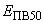 6. При совместном применении термостойкой спецодежды с дополнительными видами, изготовленными одним или разными производителями, их испытывают совместно после 5 стирок по 6.18 (метод В). ЗЭТВ или  совместного применения должен быть указан в маркировке каждого изделия дополнительно к основному уровню защиты. Информация о возможности совместного использования должна быть отражена в руководстве по эксплуатации.7. Для подтверждения соответствия качества продукции, установленной в технической документации, и стабильности технологического процесса изготовитель должен проводить периодические испытания каждой модели одежды не реже, чем один раз в 12 месяцев. Порядок проведения периодических испытаний - по ГОСТ 15.309**. Результаты испытаний могут предоставляться потребителю по требованию.8. Гарантийный срок хранения термостойкой спецодежды определяется технической документацией и должен составлять не менее трех лет, включая установленные сроки носки.9. Срок эксплуатации термостойкой спецодежды должен быть не менее двух лет.10. Термостойкая спецодежда должна быть ремонтопригодной.3. Цель приобретения товара: ___Обеспечение персонала СИЗ__________4.  Показатели оценки качества товаров (гигиенический сертификат, сертификатсоответствия,     страна-производитель и т.д.): __сертификат соответствия_______5. Гарантии на товар:   согласно ГОСТ Р 12.4.234-20126. Формы и сроки гарантийного обслуживания: не определено 7. Сроки поставки товаров: не более 30 дней с даты утверждения образца Продукции/дизайн-   макета8. Условия оплаты: предоплата не более 50% от цены договора9. Общая стоимость (без НДС): не более 300 000 ( триста тысяч ) рублей 00 копеек10. Обеспечение закупки: ____________нет____________________11. Квалификация участника закупки: ___________обязательно______________12. Дополнительные требования к закупке: нанесение логотипов компании обязательно13. Приложения к заявке: проект Договора и другие документы согласно документации о                  закупке. Приложение №2 к закупочной документации ОБРАЗЦЫ ФОРМ И ДОКУМЕНТОВ ДЛЯ ЗАПОЛНЕНИЯ УЧАСТНИКАМИ ЗАКУПКИФорма 1 Опись документов,представляемых для участия в открытом запросе предложений на ______________________________ (указать наименование предмета закупки)лот № ____, наименование лота ________________________________________
(в случае, если закупка проводится по нескольким лотам)Настоящим ____________________________________________ подтверждает, что для                          (наименование участника закупки)участия в открытом запросе предложений на право заключения _______ (указать наименование предмета договора) направляются следующие документы.Участник закупки	_________________      (должность, Ф.И.О., реквизиты документа, подтверждающего полномочия лица на подписание заявки на участие в конкурсе) М.П.											(подпись)  Форма 2На бланке участника размещения заказа (по возможности)Дата, исх. номер					          Заказчику(Указывается полное наименование и адрес  заказчика)ЗАЯВКА НА УЧАСТИЕ В ОТКРЫТОМ ЗАПРОСЕ ПРЕДЛОЖЕНИЙна право заключения с ___________________________________________                                                                (указывается наименование заказчика) договора на __________________________________________________ (указывается предмет договора)Лот № ____, наименование лота __________________________________________                                                                 (в случае, если конкурс проводится по нескольким лотам)1. Изучив закупочную документацию, ______________________________________(наименование участника размещения заказа с указанием организационно-правовой формы, место нахождения, почтовый адрес) в лице __________________________________________________(наименование должности, Ф.И.О. руководителя, уполномоченного лица (для юридического лица)) сообщает о согласии участвовать в закупке на установленных заказчиком условиях, и направляет настоящую заявку на участие в открытом запросе предложений.2. Мы согласны выполнить работы в соответствии с требованиями закупочной документации и на следующих условиях:3. К настоящей заявке приложены следующие документы, являющиеся её  неотъемлемой частью (указываются документы, приложены к соответствующей заявке) согласно описи:1._________________2._______________...4. Мы ознакомлены с материалами, содержащимися в закупочной документации, и ее технической частью, влияющими на стоимость работ, и не имеем к ней претензий.5. Мы согласны с тем, что в случае, если нами не были учтены какие-либо расходы на выполнение работ,  которые должны быть поставлены (выполнены, оказаны) в соответствии с предметом закупки, указанные работы будут в любом случае выполнены, оказаны в полном соответствии с требованиями закупочной документации, включая требования, содержащиеся в технической части закупочной документации, в пределах предлагаемой нами стоимости договора.6. Если наши предложения будут приняты, мы берем на себя обязательство выполнить работы на требуемых условиях, обеспечить выполнение указанных гарантийных обязательств в соответствии с требованиями закупочной документации, включая требования, содержащиеся в технической части закупочной документации.7. Настоящей заявкой на участие в закупке сообщаем, что в отношении ___________________________________ (наименование участника размещения заказа (для юридических лиц), наименование индивидуального предпринимателя) не проводится процедура ликвидации, отсутствует решение арбитражного суда о признании банкротом и об открытии конкурсного производства, деятельность не приостановлена, а также, что размер задолженности по начисленным налогам, сборам и иным обязательным платежам в бюджеты любого уровня или государственные внебюджетные фонды за прошедший календарный год не превышает _________ % (значение указать цифрами и прописью) балансовой стоимости активов участника размещения заказа по данным бухгалтерской отчетности за последний завершенный отчетный период.8. Настоящим гарантируем достоверность представленной нами в заявке на участие в закупке информации и подтверждаем право заказчика, не противоречащее требованию формирования равных для всех участников размещения заказа условий, запрашивать у нас, в уполномоченных органах власти и у упомянутых в нашей заявке на участие в закупке юридических и физических лиц информацию, уточняющую представленные нами в ней сведения.9. В случае, если наши предложения будут признаны лучшими, мы берем на себя обязательства подписать договор с ООО «Люкс Энерджи» на выполнение работ в соответствии с требованиями закупочной документации и предложенными нами условиями, в срок установленный в Проекте Договора.10. В случае, если наши предложения будут лучшими после предложений победителя закупки, а победитель закупки будет признан уклонившимся от заключения договора, мы обязуемся подписать договор на выполнение работ в соответствии с требованиями закупочной документации и предложенными нами условиями.11. Участник размещения заказа уведомлен о том, что в случае, если предложенные им сроки выполнения работ/оказания услуг превышают сроки, установленные Заказчиком в  документации о закупке, предложение участника будет считаться не соответствующим требованиям документации, а в случае, если предложенные участником сроки выполнения работ/оказания услуг сокращены по отношению к срокам, установленным Заказчиком, в таком случае Заказчик вправе (если в отношении участника размещения заказа принято решение о заключении договора) по своему усмотрению заключить договор со сроком выполнения работ/оказания услуг, предложенным участником размещения заказа, либо со сроком выполнения работ/оказания услуг, установленным Заказчиком в документации о закупке.12. Мы подтверждаем, что мы извещены о том, что в случае уклонения нас от заключения договора сведения о ___________________ (наименование участника размещения заказа) будут включены в Реестр недобросовестных поставщиков, подрядчиков и исполнителей.13. Сообщаем, что для оперативного уведомления нас по вопросам организационного характера и взаимодействия с заказчиком нами уполномочен _______________________________________________________ (указать Ф.И.О. полностью, должность и контактную информацию уполномоченного лица, включая телефон, факс (с указанием кода), адрес). Все сведения о проведении закупки просим сообщать указанному лицу.14. В случае присуждения нам права заключить договор в период до подписания договора, настоящая заявка на участие в закупке будет носить характер предварительного договора (оферты), заключенного между нами и заказчиком, о заключении договора на предложенных нами условиях.15. Банковские реквизиты участника размещения заказа: ИНН ____________________, КПП _________________________Наименование и местонахождение обслуживающего банка ____________________Расчетный счет ____________________Корреспондентский счет ____________________Код БИК ____________________16. Корреспонденцию в наш адрес просим направлять по адресу: ______________17. К настоящей заявке на участие в закупке прилагаются документы, являющиеся неотъемлемой частью нашей заявки на участие в закупке, согласно описи - на _____стр.Участник закупки	_________________      (должность, Ф.И.О., реквизиты документа, подтверждающего полномочия лица на подписание заявки на участие в конкурсе) (подпись)  Главный бухгалтер       					 _________________ (Ф.И.О.)М.П.	  				      			 	   (подпись)Форма 3АНКЕТА УЧАСТНИКА ЗАКУПКИНаименование и адрес участника закупки: ______________________________Участник закупки	_________________ (должность, Ф.И.О., реквизиты документа, подтверждающего полномочия лица на подписание заявки на участие в закупке) М.П.	                                                                                        (подпись)                                                           Приложение №3 к закупочной документацииДОГОВОР №на поставку спецодеждыг. Москва                                                                                            «____»________ 2020 года.	Общество с ограниченной ответственностью «Люкс Энерджи» (далее также – ООО «Люкс Энерджи»), именуемое в дальнейшем «Покупатель», в лице генерального директора Каравайцева Сергея Михайловича, действующего на основании Устава с одной стороны, и _________________________________, именуемое в дальнейшем «Поставщик», в лице ________________________, действующего на основании ___________________________, с другой стороны, вместе именуемые Стороны, заключили настоящий Договор о нижеследующем:Предмет ДоговораПо настоящему Договору «Поставщик» обязуется передать «Покупателю» в установленные настоящим Договором сроки спецодежду (далее – Продукция), а «Покупатель» обязуется принять и оплатить Продукцию.«Покупатель» обязуется предоставить «Поставщику» необходимую информацию (эскиз, логотип, иные материалы, необходимые для подготовки дизайн-макета) для производства Продукции.«Поставщик» обязуется подготовить на основании предоставленной «Покупателем» исходной информации и не позднее 3 (Трех) рабочих дней после их получения представить на утверждение «Покупателю» дизайн-макет логотипа для нанесения на фирменную спецодежду.Утверждение образца Продукции/дизайн-макета является основанием для начала оказания услуг по разработке и изготовлению Продукции.Развернутая номенклатура (ассортимент), количество, цена Продукции (в том числе за единицу) определяются  спецификацией к Договору (Приложение № 1).Поставляемая продукция должна соответствовать техническим характеристикам, предусмотренным в Приложении № 2 к настоящему Договору.Поставка Продукции осуществляется одной партией по адресу: 127238, г. Москва, Дмитровское шоссе, д.71Б, оф.603Доставка Продукции осуществляется транспортом «Поставщика». Связанные с отгрузкой погрузочные работы осуществляются силами «Поставщика».Сроки осуществления поставокНастоящий Договор вступает в силу с момента его подписания и действует до полного исполнения Сторонами своих обязательств по настоящему Договору.Общий срок поставки Продукции – в течение 30 (Тридцати) календарных дней с момента утверждения образца Продукции/дизайн-макета. О готовности осуществить поставку «Поставщик» обязан уведомить «Покупателя» за 2 (Два) рабочих дня.При просрочке поставки Продукции более 10 (десяти) календарных дней, «Покупатель» вправе отказаться от принятия Продукции. Общая стоимость и порядок расчетовОбщая стоимость продукции, поставляемой  по настоящему Договору, составляет  _____________ (сумма прописью) рублей ______ копеек, в том числе НДС ___%  - ___________ (сумма прописью) рублей _______ копейки.Общая стоимость Договора, указанная в пункте 3.1, состоит из общей стоимости Продукции, поставляемой в рамках Договора, которая включает в себя сумму всех расходов по доставке Продукции в адрес, указанный «Покупателем», и иных издержек и затрат «Поставщика» (в том числе расходы на перевозку, страхование, уплату таможенных пошлин, налогов, сборов и других обязательных платежей), связанных с исполнением настоящего Договора.Оплата Продукции производится в безналичной форме путем перечисления денежных средств на расчетный счет «Поставщика». «Покупатель» производит авансовый платёж в размере 50% от стоимости Договора, указанной в пункте 3.2., в течение 5 (Пяти) банковских дней с даты заключения Договора. «Покупатель» производит окончательную оплату поставленной Продукции в течение 10 (Десяти) банковских дней с даты осуществления поставки на основании товарно-транспортной накладной (далее – накладная), счета-фактуры и выставленного «Поставщиком» счета. Датой поставки считается дата приемки продукции «Покупателем», указанная в накладной. В случае отсутствия при передаче Продукции надлежаще оформленных счета и счета-фактуры, срок оплаты отодвигается соразмерно сроку предоставления указанных документов.
Валюта платежа – российский рубль.
Расчеты по соглашению «Сторон» могут производиться иными, не запрещенными действующим законодательством, способами.Цена за единицу продукции, указанная в Приложении № 1 к настоящему Договору, и общая стоимость Договора, указанная в п. 3.1, не может быть изменена и является фиксированной в течение всего срока действия настоящего Договора. «Покупатель» считается выполнившим свои обязательства по оплате продукции с момента списания денежных средств с расчетного счета «Покупателя». Порядок осуществления поставкиПогрузку и размещение продукции в автотранспортном средстве осуществляет «Поставщик» с учетом требований к перевозке данного вида продукции.Продукция передается «Покупателю» по накладной, составленной в двух экземплярах, с одновременным предоставлением счета и счета-фактуры, оформленных в соответствии с требованиями действующего законодательства. Приемка продукции осуществляется в соответствии с Инструкцией "О порядке приемки продукции производственно-технического назначения и товаров народного потребления по количеству" (утв. Постановлением Госарбитража СССР от 15.06.1965 №П-6) и Инструкцией "О порядке приемки продукции производственно-технического назначения и товаров народного потребления по качеству" (утв. Постановлением Госарбитража СССР от 25.04.1966 №П-7) в части, не противоречащей ГК РФ, нормативным документам, регламентирующим методы и способы приемки данного вида продукции и настоящему Договору.В случае обнаружения в процессе приемки продукции несоответствий требованиям качества, ассортимента или количества, «Поставщик» обязан незамедлительно устранить выявленные несоответствия. При отсутствии необходимой для замены продукции, «Поставщик» устраняет недостатки в течение 10 (десяти) рабочих дней с момента осуществления поставки, своими силами и за свой счет (в том числе доставку продукции в адрес «Покупателя»).По завершении приемки продукции, представитель «Покупателя» делает отметку в накладной, составленной «Поставщиком» о приемке продукции.Продукция поставляется в заводской упаковке (если это предусмотрено заводом изготовителем), обеспечивающей сохранность продукции при транспортировке и хранении.Гарантии качестваКачество и безопасность поставляемой продукции должны соответствовать ГОСТу, ТУ, требованиям иных нормативных документов, применяемых к данному виду продукции, и подтверждаться соответствующими документами. Продукция должна быть новой, не бывшей в употреблении и не восстановленной.  «Поставщик» предоставляет гарантию качества и безопасности (далее - качество) поставляемой «Покупателю» продукции в объемах и на срок, установленный заводом изготовителем, но не менее чем на 12 месяцев со дня осуществления поставки.Обязанности Сторон6.1. «Поставщик» обязан:       - осуществлять доставку продукции в количестве, ассортименте, по ценам и адресу, установленным настоящим Договором;       - осуществлять замену некачественной продукции, обнаруженной в пределах сроков предоставленной гарантии;       - передавать продукцию «Покупателю» с оформленными накладными, счетом и счет-фактурой с обязательным приложением действующих документов, подтверждающих качество продукции и оформленных в соответствии с требованиями законодательства, а помимо указанных документов, документ по форме Приложения № 3 к настоящему Договору;       - соблюдать условия хранения и транспортировки продукции до ее передачи «Покупателю» в соответствии с действующим законодательством;       - производить выгрузку продукции собственными силами и за свой счет;       - по требованию «Покупателя», в случае окончания срока действия сопровождающего поставку документа на продукцию, установленного действующим законодательством (санитарного паспорта, санитарно-эпидемиологического заключения или иного документа, предусмотренного настоящим Договором), продлить или получить новый документ и предоставить его «Покупателю» на следующий день после окончания срока действия предыдущего документа. Расходы, понесенные «Поставщиком» в связи с продлением или получением указанных документов, «Покупателем» не возмещаются.6.2. «Покупатель» обязан:       - принимать продукцию в соответствии с разделами 4 и 5 настоящего Договора;       - производить оплату на условиях настоящего Договора.Ответственность Сторон и распределение рисков7.1. «Стороны» несут ответственность друг перед другом за неисполнение или ненадлежащее исполнение принятых по настоящему Договору на себя обязательств в соответствии с действующим законодательством Российской Федерации.7.2. За нарушение сроков поставки продукции «Поставщик» уплачивает «Покупателю» пени в размере 1% (одного процента) от стоимости продукции за каждый день просрочки.7.3. За просрочку оплаты продукции «Покупатель» несет ответственность в порядке, предусмотренном ст.395 ГК РФ.7.4. Уплата неустойки (штрафа, пени) и возмещение убытков не освобождают «Стороны» от исполнения своих обязательств по настоящему Договору.7.5. Риски, связанные с утратой или порчей продукции, переходят от «Поставщика» к «Покупателю» с момента совершения представителем «Покупателя» подписи в накладной, свидетельствующей о приемке Продукции.7.6. В отношении импортной продукции все риски связанные с изменением курса валют, произошедшего с момента приемки продукции «Покупателем» до ее оплаты, несет «Поставщик».Обстоятельства непреодолимой силы8.1. «Сторона» освобождается от ответственности за неисполнение или ненадлежащее исполнение обязательств по настоящему Договору, если докажет (с предоставлением подтверждающих документов), что надлежащее исполнение оказалось невозможным вследствие обстоятельств непреодолимой силы, т.е. чрезвычайных и непредотвратимых при всей должной степени заботливости и осмотрительности в данных условиях обстоятельств. При этом срок исполнения обязательств увеличивается на срок действия обстоятельств непреодолимой силы, что оформляется дополнительным соглашением к настоящему Договору.8.2. Если обстоятельства непреодолимой силы действуют более одного месяца, «Стороны» в совещательном порядке решают вопрос о дальнейших действиях по исполнению настоящего Договора. Все принятые решения оформляются в письменной форме и являются неотъемлемой частью Договора. Срок действия Договора и основания его расторжения9.1. Настоящий Договор  вступает в силу с момента подписания и действует до полного исполнения «Сторонами» принятых на себя обязательств.9.2. В случае ненадлежащего исполнения «Поставщиком» своих обязательств Покупатель вправе отказаться от исполнения  Договора и потребовать возмещения причиненных убытков, направив Поставщику  письменное уведомление.  В этом случае Договор считается расторгнутым по истечении 14 (четырнадцати) календарных дней, с момента направления  уведомления о расторжении Договора.9.3. Иные основания и порядок изменения и расторжения Договора «Стороны» применяют в соответствии с действующим законодательством РФ. 9.4. В случае досрочного расторжения настоящего Договора, «Стороны» обязаны произвести сверку расчетов не позднее чем через 14 (четырнадцать) календарных дней со дня его досрочного расторжения.Споры и разногласия10.1. Все возникшие споры и разногласия по настоящему Договору разрешаются «Сторонами» путем переговоров.10.2. При невозможности разрешения споров и разногласий путем переговоров они передаются на рассмотрение Арбитражного суда города Москвы в порядке, установленном действующим законодательством.10.3.  Перед передачей спора на рассмотрение Арбитражного суда, «Стороны» обязаны соблюсти претензионный порядок рассмотрения спора. Срок рассмотрения претензии - 7 (семь) календарных дней с момента ее получения «Стороной» по Договору.Прочие условия11.1. Настоящий Договор составлен в 2-х экземплярах, имеющих одинаковую юридическую силу, по одному экземпляру для каждой «Стороны».11.2. Все дополнения и изменения к настоящему Договору действительны только в том случае, если они выполнены в письменной форме и подписаны обеими «Сторонами».11.3. В случае изменения у какой-либо из «Сторон» места нахождения, наименования, банковских реквизитов, она обязана в течение 3 (трёх) рабочих дней с момента возникновения таких изменений письменно известить о них другую «Сторону». Если «Сторона» не уведомила другую «Сторону» Договора о смене места нахождения, наименования, банковских реквизитов, то она несет все риски связанные с непредставлением указанного уведомления.11.4. По вопросам, не предусмотренным настоящим Договором, «Стороны» руководствуются действующим законодательством Российской Федерации.Приложения к настоящему Договору:Приложение № 1 – Спецификация;Приложение № 2 – Технические характеристики;Приложение № 3 – Приложение к товарно - транспортной накладнойАдреса и реквизиты СторонПриложение № 1к  Договору №__________от «___»___________2020 г. Спецификация Поставка спецодеждыПриложение № 2к  Договору №__________от «___»___________2020 г. Технические характеристикиПриложение № 3к  Договору №__________от «___»___________2020 г. Приложение к Товарно-транспортной накладной от___________ №____Технические характеристики№ п/пНаименование пунктаТекст пояснений1Наименование Заказчика, контактная информацияОбщество с ограниченной ответственностью «Люкс Энерджи».Адрес: 127238, г. Москва, Дмитровское шоссе, д.71Б, оф.603Адрес сайта в сети Интернет: www.lux-energy.ruАдрес электронной почты: lux@lux-energy.ruНомер контактного телефона: +7(495)128-27-77; +7(903)700-00-212Наименование Организатора, контактная информацияОбщество с ограниченной ответственностью «Люкс Энерджи»3Предмет закупкиОткрытый запрос предложений по отбору организации на право заключения договора по титулу: «Поставка термостойких костюмов для защиты от воздействия электрической дуги с нанесением логотипов» по адресу: 127238, г. Москва, Дмитровское шоссе, д.71Б, оф.6034Предмет СоглашенияСоглашение на выполнение работ по титулу: «Поставка термостойких костюмов для защиты от воздействия электрической дуги с нанесением логотипов» по адресу: 127238, г. Москва, Дмитровское шоссе, д.71Б, оф.6035Место, условия и сроки выполнения РаботМесто выполнения работы: 127238, г. Москва, Дмитровское шоссе, д.71Б, оф.603Срок выполнения работ: не более 30 календарных  дней с даты утверждения образца Продукции/дизайн-макета6Краткая характеристика Работ, требования к качеству Работ и иные требования, связанные с выполняемыми РаботамиИсполнитель принимает на себя обязательства по выполнению работ по титулу: «Поставка термостойких костюмов для защиты от воздействия электрической дуги с нанесением логотипов» по адресу:  127238, г. Москва, Дмитровское шоссе, д.71Б, оф.603,  в соответствии с Приложением №1 «Заявка №1» и Приложением №3 «Договор» к закупочной документации 7Начальная (максимальная) цена СоглашенийНачальная цена договора- 300 000 ( триста тысяч) рублей 00 копеек без учёта НДС.8Обеспечение ЗаявкиНе установлено9Обеспечение исполнения СоглашенийНе установлено10Критерии оценки и сопоставление заявок на участие в закупке1. Цена Соглашения2. Качество услуг и квалификация УчастникаОценка по критерию осуществляется на основании:- документов, представленных Участником, в составе Заявки (документы, характеризующие наличие у организации опыта выполнения соответствующих работ, трудовых и финансовых ресурсов).11Порядок оценки заявок в соответствии с заявленными Заказчиком критериями1. Для определения относительной значимости критериев оценки устанавливаются следующие весовые коэффициенты для каждого критерия (значимость критериев):- для критерия «Цена Соглашения» - 40%;-для критерия «Качество услуг и квалификация Участника» - 60%Совокупная значимость всех критериев по каждому лоту составляет 100%.2. Оценка заявок осуществляется в следующем порядке:2.1. Рейтинг, присуждаемый Заявке по критерию «Цена Соглашения», определяется по формуле:Rai = ((Amax – Ai)/Amax)*100где:Rai – рейтинг, присуждаемый i-й Заявке по данному критерию;Amax – начальная (максимальная) цена Соглашения, установленная настоящей документацией;Ai – предложение i-го Участника по цене Соглашения.2.2. Полученный результат умножается на значимость данного критерия.3. Оценка Заявок по критерию «Качество услуг и квалификация Участника» осуществляется по бальной системе в следующем порядке:3.1. Члены Комиссии при проставлении баллов основываются на своем опыте, квалификации и требованиях закупочной документации.3.1.1. При этом оценивается:- совокупность данный, представленных в Заявке, характеризующих значимость Участника на рынке, его квалификацию,- наличие опыта оказания услуг,- наличие трудовых и финансовых ресурсов.3.2. Максимальное количество баллов по критерию «Качество услуг и квалификация Участника» составляет 100 баллов.В случае непредставления документов, подтверждающих указанные в Заявке сведения по критерию «Качество услуг и квалификация Участника», такой Заявке присваивается «0» баллов по данному критерию.3.3. Рейтинг, присуждаемый Заявке по критерию «Качество услуг и квалификация Участника», определяется как среднее арифметическое оценок в баллах всех членов Комиссии, присуждаемых этой Заявке по данному критерию.3.4. Полученный результат умножается на значимость данного критерия.4. Итоговый рейтинг для каждой Заявки определяется как сумма рейтингов Заявки по каждому критерию, рассчитанных в соответствии с указанным выше порядком и умноженных на их значимость.5. Исходя из значений итоговых рейтингов Заявок, Комиссия присваивает каждой заявке порядковый номер.6. Первый порядковый номер присваивается Заявке, набравшей наибольший итоговый рейтинг.12Место и дата начала и окончания срока подачи заявок127238, г. Москва, Дмитровское шоссе, д.71Б, оф.603Дата начала приема Заявок: 12 ноября 2020 г.Дата окончания приема Заявок: 20 ноября 2020 г.Прием заявок производится по рабочим дням с 10 часов 00 минут и до 16 часов 00 минут по московскому времени по предварительной договоренности на основании Приказа №23 от 05.10.2020 « О предоставлении режима дистанционной работы работникам ООО «Люкс Энерджи».13Дата, время и место проведения процедуры вскрытия конвертов с заявками«23» ноября 2020 года в 12:00 по московскому времениг. Москва, Дмитровское шоссе, д.71Б, оф.60314Место и дата рассмотрения заявок и подведения итогов закупки«24» ноября 2020 года до 17:00 по московскому времениг. Москва, Дмитровское шоссе, д.71Б, оф.603№ п/пНаименование товаровАссортимент, технические и функциональные характеристики  (ГОСТ, ТУ и т.д.)Ед. изм.Кол-воДоп. условия для данного вида товаров1234561Костюм (куртка , полукомбинезон) из термостойкой ткани с огнестойкими свойствами для защиты от термических рисков электрической дугиГОСТ Р 12.4.234-2012 Система стандартов безопасности труда (ССБТ). Одежда специальная для защиты от термических рисков электрической дуги. Не менее 4 уровня защиты ( не менее 30 кал/см2 ).Размеры (объем/рост):-  96-100/170-176;-  104-108/170-178;-  104-108/182-188;-  112-116/182-188шт.1 шт.2 шт.9 шт.8 шт.20Логотипы со спины и со стороны груди.№ п\пНаименование документовСтраницы с __ по __Количество страниц1.2.…………№  
п/пНаименование критерия Ед. изм. Значение (цифрами и прописью)Примечание1Цена договора (без учета НДС)Руб.Предложение о цене договора 1Процент снижения стоимости выполнения работ%Предложение о цене договора 2Качество предложения участникаЕсть/нетПредложение о качественных, технических, функциональных характеристиках (потребительских свойствах) товара, работы, услуги 3Квалификация участникаЕсть/нетСправка о перечне и годовых объемах поставки аналогичных товаров, выполнения аналогичных работ, оказания аналогичных услуг.Справка о материально-технических ресурсах.Справка о кадровых ресурсах.4Срок выполнения работКалендарная датаПредложение о сроках (периодах) выполнения работ оказания услуг, поставки товара.№ п/пНаименованиеСведения об участнике закупки 
(заполняется участником)Организационно-правовая форма и фирменное наименование участника размещения заказаМесто нахожденияПочтовый адрес (для юридического лица)ФИО, паспортные данные, сведения о месте жительства (для физического лица)Телефоны участника размещения заказа (с указанием кода города)Факс участника размещения заказа (с указанием кода города)Виды деятельностиИНН участника размещения заказаБанковские реквизиты (наименование и адрес банка, номер расчетного счета участника размещения заказа в банке, телефоны банка, прочие банковские реквизиты)Участники (учредители) и размер вклада (перечислить наименования и организационно-правовую форму или Ф.И.О. всех учредителей, чья доля в уставном капитале превышает 10%)Фамилия, имя и отчество руководителя участника размещения заказа, имеющего право подписи согласно учредительным документам, с указанием должности и контактного телефонаФамилия, имя и отчество ответственного лица участника размещения заказа с указанием должности и контактного телефонаАдрес электронной почты участника размещения заказа       «ПОКУПАТЕЛЬ»ООО «Люкс Энерджи» Юридический адрес: 121552, г. Москва, Рублёвское шоссе, д.101, корп.3, к.11Почтовый адрес: 124489, г. Москва, Зеленоград, корп.601а, а/я 56.ОГРН 1187746091884ИНН 7731395702, КПП 773101001р/с 40702810538000168288 в ПАО Сбербанкк/с 30101810400000000225БИК 044525225ОКПО 24541108
ОКВЭД 33.14Тел. +7 (495) 128-27-77E-mail: lux@lux-energy.ruГенеральный директорООО «Люкс Энерджи»_____________________ С.М.Каравайцев«ПОСТАВЩИК»№ п/пНаименование продукцииЕд. изм.Кол-воСтоимость за ед. без НДС, руб.Общая стоимость без  НДС, руб.Сумма НДС 20%, руб.Сумма с НДС, руб.1.Костюм (куртка , полукомбинезон) из термостойкой ткани с огнестойкими свойствами для защиты от термических рисков электрической дуги согласно ГОСТ Р 12.4.234-2012 (не менее 4 уровня защиты (не менее 30 кал/см2)шт.202.Нанесение логотипа на куртку со стороны груди и спинышт.40Итого ____________________руб. ________коп. (сумма прописью)НДС  20 %___________________руб._________ коп. (сумма прописью)Всего ____________________ руб._________ коп. (сумма прописью)«ПОКУПАТЕЛЬ»«ПОСТАВЩИК»Генеральный директор ООО «Люкс Энерджи»________________________С.М.Каравайцев№ п/пНаименование продукцииТехнические характеристикиЕд. изм.Кол-воКостюм (куртка , полукомбинезон) из термостойкой ткани с огнестойкими свойствами для защиты от термических рисков электрической дуги согласно ГОСТ Р 12.4.234-2012 (не менее 4 уровня защиты (не менее 30 кал/см2)Размер (объем/рост)  96-100/170-176шт.1Костюм (куртка , полукомбинезон) из термостойкой ткани с огнестойкими свойствами для защиты от термических рисков электрической дуги согласно ГОСТ Р 12.4.234-2012 (не менее 4 уровня защиты (не менее 30 кал/см2)Размер (объем/рост) 104-108/170-178шт.2Костюм (куртка , полукомбинезон) из термостойкой ткани с огнестойкими свойствами для защиты от термических рисков электрической дуги согласно ГОСТ Р 12.4.234-2012 (не менее 4 уровня защиты (не менее 30 кал/см2)Размер (объем/рост) 104-108/182-188шт.9Костюм (куртка , полукомбинезон) из термостойкой ткани с огнестойкими свойствами для защиты от термических рисков электрической дуги согласно ГОСТ Р 12.4.234-2012 (не менее 4 уровня защиты (не менее 30 кал/см2)Размер (объем/рост) 112-116/182-188шт.8Логотип ПокупателяРазмер, место нанесения и способ нанесения определяются Сторонами настоящего Договорашт.40«ПОКУПАТЕЛЬ»«ПОСТАВЩИК»Генеральный директор ООО «Люкс Энерджи»______________С.М.Каравайцев               «ПОКУПАТЕЛЬ»                                                                                                                      «ПОСТАВЩИК»           Генеральный директор           ООО «Люкс Энерджи»          __________________С.М.Каравайцев